ПОЯСНЮВАЛЬНА ЗАПИСКА№ ПЗН-219-5 від 21.02.2024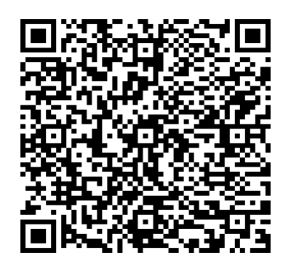 до проєкту рішення Київської міської ради: Про відмову громадянці Теркун Тетяні Русланівні в передачі                  у приватну власність земельної ділянки для будівництва і обслуговування жилого будинку, господарських будівель і                         споруд (присадибна ділянка) на вул. Передовій, 31а                                         у Голосіївському районі міста КиєваФізична особа:2. Відомості про земельну ділянку (кадастровий № 8000000000:90:125:0154)Обґрунтування прийняття рішення.Відповідно до Земельного кодексу України, Порядку набуття прав на землю із земель комунальної власності у місті Києві, затвердженого рішенням Київської міської ради від 20.04.2017 № 241/2463 та враховуючи те, що рішенням Київської міської ради від 16.12.2021 № 4090/4131 вищезазначена земельна ділянка передана громадянину Кокоші Олександру Миколайовичу у приватну власність для будівництва і обслуговування жилого будинку, господарських будівель і споруд, Департаментом земельних ресурсів виконавчого органу Київської міської ради (Київської міської державної адміністрації) (далі – Департамент земельних ресурсів) підготовлено проєкт рішення Київської міської ради «Про відмову громадянці Теркун Тетяні Русланівні в передачі у приватну власність земельної ділянки для будівництва і обслуговування жилого будинку, господарських будівель і споруд (присадибна ділянка) на вул. Передовій, 31а у Голосіївському районі міста Києва». Мета прийняття рішення.Метою прийняття рішення є дотримання вимог Земельного кодексу України.Особливі характеристики ділянки.Стан нормативно-правової бази у даній сфері правового регулювання.Проєкт рішення підготовлено відповідно до статті 1291 Конституції України та статей 9, 122 та частини п’ятої статті 116 Земельного кодексу України.Проєкт рішення містить інформацію про заявника, що відноситься до інформації з обмеженим доступом у розумінні статті 6 Закону України «Про доступ до публічної інформації».Проєкт рішення не стосується прав і соціальної захищеності осіб з інвалідністю та не матиме впливу на життєдіяльність цієї категорії.Фінансово-економічне обґрунтування.Реалізація рішення не потребує додаткових витрат міського бюджету.Прогноз соціально-економічних та інших наслідків прийняття рішення.Рішення не тягне за собою жодних соціально-економічних та інших наслідків.Доповідач: директор Департаменту земельних ресурсів Валентина ПЕЛИХПІБ:                Теркун Тетяна РусланівнаКлопотання:     від 21.06.2019 номер ЗФО-3398Місце розташування (адреса):вул. Передова, 31а у Голосіївському районі міста Києва Площа:                                         0,1000 гаВид та термін користування:право в процесі оформлення (власність)Категорія земель:землі житлової та громадської забудовиЦільове призначення:02.01 для будівництва і обслуговування житлового будинку, господарських будівель і споруд (присадибна ділянка) Наявність будівель  і споруд на ділянці:Земельна ділянка забудована житловим будинком садибного типу, загальною площею 108,1 кв.м, що перебуває у приватній власності іншої фізичної особи (право власності зареєстровано у Державному реєстрі речових прав на нерухоме майно 06.12.2023, номер запису про  речове право 52858149) (інформація з Державного реєстру речових прав на нерухоме майно від 01.03.2024 № 368077490).Наявність ДПТ:Відповідно до детального плану території селища Чапаєвка, затвердженого рішенням Київської міської ради від 20 грудня 2007 року № 1463/4296, земельна ділянка за функціональним призначенням належить до території садибної житлової забудови (витяг з містобудівного кадастру від 03 січня 2017 року № 16/0/12-2/12-03-17).Функціональне призначення згідно з Генпланом:Відповідно до Генерального плану міста Києва, затвердженого рішенням Київської міської ради від 28 березня 2002 року № 370/1804, земельна ділянка за функціональним призначенням належить до території житлової садибної забудови.Правовий режим:Земельна ділянка перебуває у приватній власності фізичної особи (право власності зареєстровано у Державному реєстрі речових прав на нерухоме майно 07.07.2022, номер відомостей про речове право 47268983) (інформація з Державного реєстру речових прав на нерухоме майно від 01.03.2024 № 368077490)Розташування в зеленій зоні:Земельна ділянка не входить до зеленої зони.Інші особливості:Заявницею подано документи, що вона є учасником бойових дій. Рішенням Окружного адміністративного суду міста Києва від 06 грудня 2019 у справі № 640/2023/19 зобов’язано Київську міську раду прийняти рішення, відповідно до чинного законодавства про затвердження та передання у власність земельної ділянки кадастровий номер 8000000000:90:125:0154, що знаходиться за адресою: місто Київ, вулиця Передова, 31-а у Голосіївському районі Нещадим (Теркун) Тетяні Русланівні.Попередній проєкт рішення Київської міської ради                  від 17.06.2021 № 08/231-2145/ПР «Про передачу громадянці Теркун Тетяні Русланівні у приватну власність земельної ділянки для будівництва і обслуговування жилого будинку, господарських будівель і споруд на вул. Передовій, 31а у Голосіївському районі міста Києва» було розглянуто на пленарному засіданні сесії Київської міської ради від 08.02.2024 та прийнято рішення про його відхилення.Відповідно до статті 1291 Конституції України судове рішення є обов’язковим до виконання.Згідно з частиною третьою статті 14 Кодексу адміністративного судочинства України невиконання судового рішення тягне за собою відповідальність, встановлену законом.Статтею 382 Кримінального кодексу України передбачено кримінальну відповідальність за невиконання судового рішення.Проте, рішенням Київської міської ради                         від 16.12.2021 № 4090/4131 «Про передачу громадянину Кокоші Олександру Миколайовичу у приватну власність земельної ділянки для будівництва і обслуговування жилого будинку, господарських будівель і споруд на вул. Передовій 31а у Голосіївському районі міста Києва» земельна ділянка з кадастровим номером 8000000000:90:125:0154 передана громадянину Кокоші Олександру Миколайовичу у приватну власність.Відповідно до відомостей з Державного реєстру речових прав на нерухоме майно (інформаційна довідка від 01.03.2024 № 368077490) Кокоша Олександр Миколайович 07.02.2022 зареєстрував право власності на земельну ділянку з кадастровим номером 8000000000:90:125:0154 (реєстраційний номер об’єкта нерухомого майна 2576470980000), номер відомостей про речове право 46575912.Зазначаємо, що Департамент земельних ресурсів не може перебирати на себе повноваження Київської міської ради та приймати рішення про передачу або відмову в передачі у власність земельної ділянки, оскільки відповідно до пункту 34 частини першої статті 26 Закону  України «Про місцеве самоврядування в Україні» та статей 9, 122 Земельного кодексу України такі питання вирішуються виключно на пленарних засіданнях сільської, селищної, міської ради. Зазначене підтверджується, зокрема, рішеннями Верховного Суду від 28.04.2021 у справі № 826/8857/16,                   від 17.04.2018 у справі № 826/8107/16, від 16.09.2021 у справі № 826/8847/16. Зважаючи на вказане, цей проєкт рішення направляється для подальшого розгляду Київською міською радою відповідно до її Регламенту.Директор Департаменту земельних ресурсівВалентина ПЕЛИХ